Р Е Ш Е Н И ЕСобрания депутатов Моркинского муниципального районаО составе комиссии по контролю за достоверностью сведений о доходах, расходах, об имуществе и обязательствах имущественного характера лиц, замещающих муниципальные должности в Моркинском муниципальном районе и урегулированию конфликта интересовВ соответствии с ч.4 ст.12.1 Федерального закона от 25 декабря 2008 г. № 273-ФЗ «О противодействии коррупции»,Собрание депутатов Моркинского муниципального района РЕШИЛО:1. Утвердить состав комиссии по контролю за достоверностью сведений о доходах, расходах, об имуществе и обязательствах имущественного характера лиц, замещающих муниципальные должности в Моркинском муниципальном районе и урегулированию конфликта интересов согласно приложению.2. Опубликовать настоящее решение в районной газете        «Моркинская земля». 3. Контроль за исполнением настоящего решения возложить на постоянную комиссию по законности и местному самоуправлению.Глава Моркинского муниципального района                                   С. ИвановаПриложение  к решению Собрания депутатов Моркинского муниципального районаот 26 мая 2021 года № 154Состав комиссии по контролю за достоверностью сведений о доходах, расходах, об имуществе и обязательствах имущественного характера лиц, замещающих муниципальные должности в Моркинском муниципальном районеМоркомуниципальный районындепутат-влакПогынжо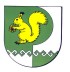 Собрание депутатов    Моркинского муниципального района № 154седьмой созыв         «26» мая 2021 годаИванова С.М.- глава Моркинского муниципального района;Константинов В.В.- председатель постоянной комиссии по законности и местному самоуправлению Собрания депутатов Моркинского муниципального района;Шакирова Ф.Х.- председатель постоянной комиссии по бюджету, налогам и платежам Собрания депутатов Моркинского муниципального района;Каменская С.А.- председатель постоянной комиссии по экономическому развитию территории и управлению муниципальной собственностью Собрания депутатов Моркинского муниципального района; Пуртикова В.В.- консультант Собрания депутатов Моркинского муниципального района.